KATA PENGANTAR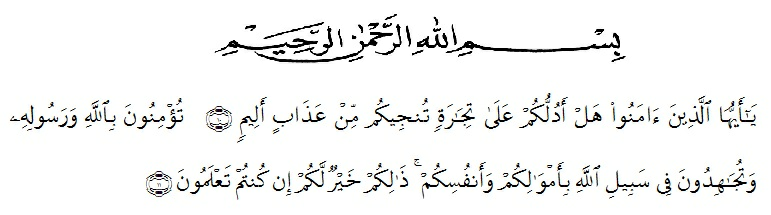 Hai orang-orang yang beriman, sukakah kamu aku tunjukkan suatu perniagaan yang dapat menyelamatkanmu dari azab yang pedih? (yaitu) kamu beriman kepada Allah dan RasulNya dan berjihad di jalan Allah dengan harta dan jiwamu. Itulah yang lebih baik bagimu, jika kamu mengetahui. (Ash – Shaff : 10 – 11).Assalamu’alaikumwarahmatullahiwabarakatuhSektor Industri merupakan salah satu motor penggerak perekonomian nasional Indonesia salah satunya industry sapu ijuk dan sapu lidi yg ada di desa medan senembah kecamatan tanjung morawa. Hal ini berkaitan dengan kekayaan sumber daya alam yang memiliki keunggulan komparatif yang perlu diolah menjadi produk industri untuk untuk mendapatkan nilai tambah yang lebih tinggi. 	     Pengaruh tenaga kerja dan waktu kerja yang dapat mempengaruhi pendapatan pengerajin maka dari itu penulis mengambil judul skripsi tentang “Analisis   Komparasi    Pendapatan   Pengerajin Sapu Ijuk dengan Sapu Lidi (Studi Kasus  Desa Medan Senembah Kecamatan Tanjung  Morawa  Kabupaten  Deli  Serdang).”Penulis         Lailatul Husna UCAPAN TERIMAKASIH
          Puji syukur saya ucapkan atas kehadirat Tuhan Yang Maha Esa yang telah memberikan nikmat dan karunia-Nya sehingga penulis bisa menyelesaikan skripsi yang berjudul “Analisis   Komparasi    Pendapatan   Pengerajin Sapu Ijuk Dengan Sapu Lidi  (Studi Kasus: Di Desa Medan Senembah Kecamatan  Tanjung  Morawa  Kabupaten  Deli  Serdang).’’. Penulis menyadari bahwa penyusunan skripsi ini masih banyak kekurangan, baik dari segi penyajian materi maupun bahasa penyampaian materi, namun dalam penulisan skripsi ini penulis berusaha sebaik mungkin, untuk itu penulis mengharapkan bimbingan dan masukkan dari berbagai pihak bagi kesempurnaan skripsi ini.Selama ini penulis telah menerima bantuan dan bimbingan dari berbagai pihak. Pada kesempatan ini dengan segala ketulusan dan kerendahan hati penulis ingin menyampaikan rasa hormat dan terima kasih kepada :Bapak Dr.KRT.Hardi Mulyono K Surbakti Selaku Rektor Universitas Muslim Nusantara Al-Washliyah.Bapak Dr. Bambang Hermanto. SP, MSi,. Selaku Dekan Fakultas Pertanian Universitas Muslim Nusantara Al-Washliyah dan Sekaligus Dosen Pembimbing.Ibu Sri Wahyuni. S.Si., M.Si, Selaku Wakil Dekan Fakultas Pertanian Universitas Muslim Nusantara Al-Washliyah Ibu Dr. Ir. Leni Handayani.M.Si, Selaku Ketua Program Studi Agribisnis Fakultas Pertanian Universitas Muslim Nusantara Al-Washliyah MedanBapak dan Ibu staf pengajar serta staf administrasi Fakultas Pertanian Universitas Muslim Nusantara Al-WashliyahPengerajin sapu Ijuk dan Sapu Lidi Di Desa Medan Senembah Kecamatan Tanjung Morawa Yang paling istimewa kepada ayah tersayang dan ibunda tercinta yang telah memberikan dukungan moril dan materil dengan tulus dan selalu mendoakan serta memberikan motivasi yang tiada hentinya dalam penyelesaian Skripsi penelitian ini.Teman-teman di kelas Agribisnis, terima kasih buat kebersamaannya selama perkuliahan.Serta semua pihak yang telah banyak membantu penulis dan memberikan dukungan tidak dapat disebutkan satu persatuAkhir kata penulis hanya dapat memohon kepada yang maha kuasa, semoga Allah SWT memberikan rahmat dan karuania-Nya kepada mereka yang telah memberikan bantuan dan mewarnai kehidupan penulis, juga mendapat balasan yang setimpal atas budi baik yang mereka berikan kepada penulis, mudah-mudahan Skripsi  penelitian ini dapat memberikan manfaat bagi kita semua. Amin.Wassalamu’alaikumwarahmatullahiwabarakatuh.Medan,  Desember  2021	PenulisLailatul husna